ORGANIGRAMA DE LA EMPRESA Distrigurth 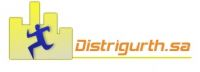 